Du är välkommen att delta i Kickoff för BIP, Finnvedens Samordningsförbund och Samordningsförbundet i Södra Vätterbygden!BIP Beskæftigelses Indikator Projektet (BIP) är en dansk forskningsstudie som bidragit till ökad kunskap om vilka indikatorer som skapar progression mot arbete, studier och självförsörjning för personer som är arbetslösa och har en komplex problematik. Studie när den största i sitt slag och har skapat stort intresse hos verksamheter som arbetar med liknande målgrupp. Samordningsförbunden i Finnveden och Södra Vätterbygdens finansierade insatser kommer påbörja implementeringen av BIP som mindset och det är därför viktigt att kunskap om arbetssättet sprids till förbundets medlemsparter. Under denna förmiddag kommer vi att få höra mer om studien och arbetet översatt i svensk kontext.Utbildare: Magnus Simonsson, Finsam Göteborg. Utbildare NNSNär: 24 oktober 9.00 till 12.00 eller 13.00 till 16.00Var: Digitalt via Teams Varmt välkommen!Länk till samling 9.00 till 12.00 Klicka här för att ansluta till mötetLänk till samling 13.00 till 16.00 Klicka här för att ansluta till mötetLänk till anmälan: https://esmaker.net/nx2/s.aspx?id=21c6cb32097a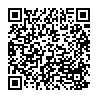 Mer information om BIP hittar du på: Forskning - Væksthusets Kompetencecenter (vaeksthusets-kompetencecenter.dk)